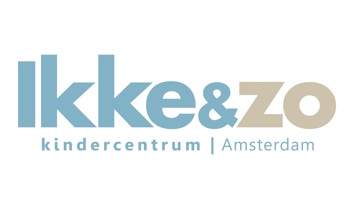 KINDERCENTRUMIkke&ZoDe Wittenkade 751052AE Amsterdam0612597977Geplaatst per:Welke dagen Nieuwe tarieven worden jaarlijks in overleg met  Ouder Commissie vastgesteldDit document bevat vertrouwelijke informatie, ondergetekenden verplichten zich hiermede vertrouwelijk mee om te gaan.Datum:Handtekening van beide ouders:Gegevens kind:AchternaamVoornamenRoepnaamGeslachtGeboortedatumBSN- nummerNationaliteitNederlandWelke school bezoekt het kindGegevens ouders:Verzorger 1:Verzorger 2:AchternaamVoorletters +voornaamAdresPc + WoonplaatsGemeenteTelefoonnummerGeheim nummer ja  nee ja  neeMobiel nummerNummer werkE- mailNoodnummer/naamIn verband met uw fiscale vergoeding vraagt de Belastingdienst aan ons de volgende gegevens:In verband met uw fiscale vergoeding vraagt de Belastingdienst aan ons de volgende gegevens:In verband met uw fiscale vergoeding vraagt de Belastingdienst aan ons de volgende gegevens:BSN- nummerGeboortedatumGegevens huisarts en andere medische gegevens:Gegevens huisarts en andere medische gegevens:Gegevens huisarts en andere medische gegevens:Gegevens huisarts en andere medische gegevens:HuisartsTandartsTel. nr. huisartsTel. nr. tandartsZorgverzekeraarAllergieënMedicijngebruikBijzonderheden gezondheid of functionerenToestemming oudersMiddels onderstaande handtekening geven ouders toestemming voor de volgende zaken:Toestemming oudersMiddels onderstaande handtekening geven ouders toestemming voor de volgende zaken:Toestemming oudersMiddels onderstaande handtekening geven ouders toestemming voor de volgende zaken:Ons kind mag gedurende de opvangsituatie gefotografeerd en/of gefilmd worden, denk hierbij aan foto’s en/of film tijdens verjaardagen, activiteiten enz. Deze opnames kunnen bijvoorbeeld gebruikt worden om ouders te informeren over de activiteiten op de groep door middel van een fotocollage of nieuwsbrief, video interactie begeleiding (intern gebruik), privé gebruik (in geval van verjaardagen) enz. ja neeBovenstaande opnames mogen eventueel worden gebruikt voor de volgende  pr-doel einden ja neeOp de website ja neeIn de plaatselijke(week) krant ja neeOns kind mag mee met uitstapjes. ja neeBegin opvang:Eind opvang:Tarieven zie hieronderUren per week:BSO52 weken incl. vakantie opvangvan 15.00 uur tot 18.00 uur openvakanties vanaf 7.30 uur tot 18.00 € 7,5540 weken excl. VakantieOpen van 15.00 uur tot 18.00 uur               €  8,23 per uur
 schoolvakanties van schoolopen van 7.30 uur tot 18.00 uur€ 8,95 per uurMaandagDinsdagWoensdagDonderdagVrijdagOverige voorwaarden:De opzegtermijn is 1 maand.Dit dient schriftelijk te gebeuren! De contracturen dienen per maand te worden opgenomen. Er is geen verrekening of teruggaaf van niet gebruikte uren mogelijk. 